РОЗПОРЯДЖЕННЯ МІСЬКОГО ГОЛОВИм. Сумивід 26.06.2017   № 222-Р   Про зняття з контролю розпорядженьта доручень міського голови	Беручи до уваги пропозиції заступників міського голови з питань діяльності виконавчих органів ради щодо зняття з контролю розпоряджень та доручень міського голови, керуючись пунктом 20 частини 4 статті 42 Закону України «Про місцеве самоврядування в Україні»:	У зв’язку з виконанням та закінченням терміну дії зняти з контролю розпорядження та доручення міського голови:				Розпорядження міського головиМіський голова								О.М. ЛисенкоМоша Л.В. 700-638_____________________________________________Розіслати : керівникам структурних підрозділівНачальник відділупротокольної роботи та контролю  					Л.В. МошаНачальник правового управління					О.В. ЧайченкоВ.о. заступника міського голови,керуючого справамивиконавчого комітету							С.Я. Пак1№ 146-Рвід25.02.2011Про план виконання Програми відродження духовно-культурних традицій, відновлення втрачених пам’яток архітектури міста Суми на 2010-2015 роки2№ 258-Рвід12.10.2015Про робочу групу щодо опрацювання питання створення притулку для тварин в м. Суми3№ 15-Рвід26.01.2016Про створення комісії з приводу виникнення аварійної ситуації з будинком по вул. Соборна, 38 у зв'язку з розриттям котловану4№ 84-Рвід31.03.2016Про створення робочої групи з моніторингу за здійсненням роздрібної торгівлі підакцизними товарами (алкогольними напоями та тютюновими виробами) на території міста Суми5№ 103-Рвід11.04.2016Про затвердження заходів щодо підтримки, соціальної адаптації та реінтеграції громадян України, які переселилися з тимчасово окупованої території України та районів проведення антитерористичної операції в м. Суми, на період до 2017 року6№ 155-Рвід24.05.2016Про створення робочої групи по підготовці пропозицій Сумській міській раді щодо надання фінансової підтримки міським громадським організаціям ветеранів7№ 177-Рвід07.06.2016Про організацію роботи з наборами даних, які підлягають оприлюдненню у формі відкритих даних, у Сумській міській раді8№ 316-Рвід20.10.2016Про проведення розгортання, попередніх випробувань та дослідної експлуатації КСЗІ ТРМ СК АС ДЗК в управлінні «Центр надання адміністративних послуг в м. Суми» Сумської міської ради9№ 317-Рвід20.10.2016Про створення комісії по вирішенню питання поточного ремонту вулично-дорожньої мережі м. Суми10№ 323-Рвід27.10.2016Про проведення річної інвентаризації основних засобів, інших необоротних матеріальних активів, нематеріальних активів, товарно-матеріальних цінностей, капітальні інвестиції, грошових документів, коштів, бланків документів суворої звітності, розрахунків, інших статей балансу та забалансових статей11№ 335-Рвід07.11.2016Про створення робочої групи з питань обстеження пунктів охорони громадського порядку12№ 345-Рвід10.11.2016Про створення комісії щодо перевірки дій директора комунального підприємства Сумської міської ради «Електроавтотранс» Однорога В.Л.13№ 361-Р23.11.2016Про проведення консультацій з громадськістю щодо проекту міського бюджету на 2017 рік та проекту Програми економічного і соціального розвитку             м. Суми на 2017 рік14№ 372-Рвід05.12.2016Про утворення комісії з категоріювання об’єктів, де циркулює інформація з обмеженим доступом, що не становить державної таємниці15№ 384-Рвід21.12.2016Про створення комісії по з’ясуванню обставин, що стали причиною нещасного випадку, який стався 21.12.201616№ 385-Рвід21.12.2016Про переведення в промислову експлуатацію ІТ- послуг17№ 388-Рвід27.12.2016Про створення комісії для розгляду питання щодо обстеження господарчого корпусу КУ «Сумська міська клінічна лікарня № 4» з метою розміщення в ньому відділення хоспісної допомоги в місті Суми18№ 576від18.10.2016Про передачу закінчених будівництвом об’єктів комунальної власності територіальної громади міста Суми підприємствам та установам, у господарському віданні або оперативному управлінні яких знаходяться дані об’єкти19№ 3-Рвід04.01.2017Про утворення міського штабу з ліквідації наслідків надзвичайної ситуації, яка виникла 03.01.2017 по       вул. Металургів, будинок 2420№ 4-Рвід05.01.2017Про створення тимчасової комісії з проведення експертизи про стан пошкоджень (руйнувань), визначення придатності до проведення ремонтних робіт з ліквідації наслідків надзвичайної ситуації, яка виникла 03.01.2017 по вул. Металургів21№ 10-Рвід19.01.2017Про участь провідної спортсменки та тренера міста і міжнародному турнірі з тенісу22№ 19-Рвід27.01.2017Про проведення звіту міського голови перед громадою міста Суми23№ 23-Рвід01.02.2017Про участь команди КВН «Гостинница 72» міста Суми у Всеукраїнському фестивалі «Ліга Сміху – 2017»24№ 29-Рвід06.02.2017Про проведення службового розслідування стосовно директора комунального підприємства Сумської міської ради «Сумижилкомсервіс»25№ 31-Рвід08.02.2017Про проведення міського «дня здоров’я» з лижних гонок26№ 33-Рвід09.02.2017Про відзначення у 2017 році Дня вшанування учасників бойових дій на території інших держав27№ 36-Рвід10.02.2017Про проведення відкритого чемпіонату міста з шахів28№ 37-Рвід10.02.2017Про проведення навчально-тренувального збору з легкої атлетики29№ 38-Рвід 13.02.2017Про підготовку та проведення міського театралізованого свята «Сумська масляна»30№ 44-Рвід 15.02.2017Про проведення відкритого чемпіонату міста з біатлону31№ 49-Рвід17.02.2017Про відзначення у 2017 році Дня Героїв Небесної Сотні32№ 50-Рвід21.02.2017Про участь провідних спортсменів та тренера міста у відкритому кубку зі спортивної аеробіки33№ 20-Авід23.02.2017Про виділення коштів на організацію та проведення урочистих заходів з нагоди відзначення 140-річчя з дня заснування Сумської дитячої музичної школи № 134№ 26-Авід10.03.2017Про проведення міського фестивалю народної  творчості «Сумські  зорі»35№ 31-Авід17.03.2017Про організацію та проведення   мистецького проекту «Джазова майстерня»36№ 33-Авід23.03.2017Про виділення коштів для участі учнів та викладача Сумської дитячої музичної школи № 1 у ХVII Міжнародному конкурсі-фестивалі дитячого та юнацького виконавського мистецтва «Акорди Хортиці»37№ 34-Авід23.03.2017Про виділення коштів для участі учнів та викладачів Сумської дитячої музичної школи № 4 у Всеукраїнському відкритому конкурсі класичної музики «Обрії класики»38№ 35-Авід 23.03.2017Про виділення коштів для участі учнів та викладачів Сумської дитячої музичної школи № 3 у Всеукраїнському дитячому конкурсі академічного співу «Поліська рапсодія»39№ 36-Авід24.03.2017Про виділення коштів на проведення вистав для мешканців пільгових категорій м. Суми в рамках театрального фестивалю «Чехов фест»40№ 39-Авід03.04.2017Про виділення коштів на організацію та проведення 
ХХІХ Міжнародного фестивалю авторської пісні «Булат»41№ 44-Авід06.04.2017Про виділення коштів для участі учениці та викладача Сумської дитячої музичної школи № 4 у ХV Відкритому конкурсі з сольфеджіо «Пізнай себе»42№ 47-Авід10.04.2017Про виділення коштів на проведення Міжнародного фестивалю «ORGANUM»4348-Авід18.04.2017Про організацію та проведення  Міжрегіонального відкритого конкурсу юних музикантів «Пролісок»44№ 52-Авід21.04.2017Про виділення коштів на організацію та проведення міського фестивалю «Сумська Терпсихора»45№ 53-Авід21.04.2017Про виділення коштів для участі учнів та викладачів Сумської дитячої художньої школи ім. М.Г. Лисенка у підведенні підсумків виставки-конкурсу «Великодня писанка – 2017»46№ 54-Авід21.04.2017Про виділення коштів на проведення заходів,  пов’язаних з 31-ю річницею аварії на ЧАЕС «Чорнобильські дзвони»47№ 59-Авід03.05.2017Про виділення коштів на організацію та проведення святкових заходів з нагоди Дня пам'яті та примирення і 72-ї річниці перемоги над нацизмом у Другій світовій війні48№ 59-Рвід03.03.2017Про проведення чемпіонату міста з футзалу49№ 60-Рвід03.03.2017Про проведення відкритого чемпіонату міста зі спортивних танців50№ 62-Рвід06.03.2017Про відзначення 203-ї річниці від дня народження Тараса Шевченка 51№ 63-Рвід07.03.2017Про участь збірної команди міста Суми у чемпіонаті області зі спортивної радіопеленгації52№ 65-Рвід14.03.2017Про підтримку Всесвітньої акції «Година Землі - 2017» у місті Суми53№ 69-Рвід16.03.2017Про організацію 18 березня 2017 року зустрічі учасників Всеукраїнської акції «Потяг Єднання України «Труханівська Січ» 54№ 75-Рвід23.03.2017Про відзначення 25-річного ювілею відродження парафії Благовіщення Пресвятої Діви Марії в Сумах55№ 76-Рвід24.03.2017Про проведення відкритого чемпіонату міста зі спортивної акробатики56№ 77-Рвід24.03.2017Про проведення відкритого чемпіонату міста з жиму штанги лежачі57№ 78-Рвід24.03.2017Про проведення спартакіади міста серед команд допризовної та призовної молоді58№ 79-Рвід24.03.2017Про участь провідних спортсменів та тренерів міста у чемпіонаті області зі стрибків на акробатичній доріжці59№ 84-Рвід31.03.2017Про участь збірних команд міста у чемпіонаті області з футболу60№ 88-Рвід03.04.2017Про проведення в місті Суми заходів з нагоди Всесвітнього дня охорони праці61№ 89-Рвід03.04.2017Про участь збірної команди міста у чемпіонаті області з футболу62№ 90-Рвід03.04.2017Про участь збірної команди міста у чемпіонаті області з футболу63№ 91-Рвід03.04.2017Про проведення відкритого чемпіонату  міста  з  греко-римської боротьби64№ 92-Рвід03.04.2017Про участь провідних спортсменів та тренера міста у кубку України з боротьби самбо  65№ 93-Рвід03.04.2017Про участь провідних спортсменів та тренера міста у відкритому всеукраїнському турнірі з вільної боротьби66№ 94-Рвід03.04.2017Про проведення відкритого чемпіонату міста з вільної боротьби67№ 95-Рвід03.04.2017Про проведення фінальних турів чемпіонату міста з  волейболу68№ 96-Рвід03.04.2017Про проведення відкритого чемпіонату міста з  баскетболу69№ 97-Рвід03.04.2017Про проведення відкритого чемпіонату міста зі спортивної та фітнес аеробіки70№ 98-Рвід03.04.2017Про проведення навчально-тренувального збору з вільної боротьби71№ 99-Рвід03.04.2017Про проведення чемпіонату міста з плавання72№ 100-Рвід03.04.2017Про проведення відкритого чемпіонату міста з боротьби самбо73№ 103-Рвід05.04.2017Про комісію щодо перевірки фактів, викладених у зверненні Гончаренка В.Д.74№ 104-Рвід05.04.2017Про комісію з питань огляду окремих будівельних конструкцій житлового будинку № 5 по вулиці Харківській75№ 109-Рвід06.04.2017Про участь збірної команди міста Суми у чемпіонаті області з волейболу76№ 110-Рвід06.04.2017Про участь провідних спортсменів та тренера міста у чемпіонаті України зі стрільби з луку77№ 115-Рвід14.04.2017Про проведення перевірки дотримання вимог законодавства з охорони праці під час експлуатації ліфтів житлового фонду, що знаходяться на балансі комунального підприємства «Сумитеплоенергоцентраль» Сумської міської ради78№ 119-Рвід18.04.2017Про участь збірних команд міста у Ш турі чемпіонату області з футболу79№ 120-Рвід18.04.2017Про участь збірної команди міста у міжнародному турнірі з волейболу80№ 121-Рвід18.04.2017Про участь провідного спортсмена та тренера міста у чемпіонаті України з боксу81№ 122-Рвід18.04.2017Про участь збірної команди міста у командному чемпіонаті України з велосипедного спорту на шосе82№ 123-Рвід18.04.2017Про участь збірної команди міста Суми у чемпіонаті України зі спортивної радіопеленгації83№ 125-Рвід20.04.2017Про проведення ХXIX відкритого фестивалю авторської пісні та співаної поезії84№ 126-Рвід21.04.2017Про заходи, пов’язані з 31-ми роковинами Чорнобильської катастрофи85№ 127-Рвід25.04.2017Про організацію доставки та прийняття гуманітарної допомоги зі Швейцарії «Конвой 2017/1» для            міста Суми 86№ 128-Рвід26.04.2017Про участь провідних спортсменок міста у навчально-тренувальному зборі зі спортивної аеробіки87№ 131-Рвід26.04.2017Про участь провідних спортсменок та тренера міста у чемпіонаті України зі спортивної радіопеленгації88№ 132-Рвід26.04.2017Про проведення відкритого чемпіонату міста з функціонального багатоборства89№ 133-Рвід26.04.2017Про проведення чемпіонату міста з важкої атлетики90№ 134-Рвід26.04.2017Про участь провідних спортсменів та тренера міста у всеукраїнських змаганнях зі стрільби з луку91№ 141-Рвід03.05.2017Про участь провідних спортсменів та тренера міста у всеукраїнських змаганнях зі стрільби з луку92№ 143-Рвід03.05.2017Про участь провідних спортсменів та тренера міста у всеукраїнському турнірі з вільної боротьби93№ 144-Рвід03.05.2017Про проведення відкритого чемпіонату міста з велосипедного спорту94№ 145-Рвід03.05.2017Про участь Цюха Д.В. у кубку Європи з дзюдо95№ 146-Рвід03.05.2017Про проведення чемпіонату міста зі спортивної гімнастики96№ 157-Рвід15.05.2017Про організацію проведення промоційних та урочистихзаходів з нагоди святкування Днів Європи в місті Суми 97№ 165-Рвід19.05.2017Про проведення відкритого чемпіонату міста з кіокушинкай карате (WKO)98№ 171-Рвід22.05.2017Про створення комісії по перевірці стану підготовки до роботи в літній відпочинковий період 2017 року таборів з денним перебуванням, дитячих закладів праці та відпочинку99№ 174-Рвід23.05.2017Про участь провідних спортсменів та тренера міста у чемпіонаті України з боротьби самбо100№ 175-Рвід25.05.2017Про проведення відкритого чемпіонату міста зі спортивного туризму101№ 176-Рвід25.05.2017Про участь збірних команд міста у чемпіонаті області з футболу102№ 181-Рвід25.05.2017Про проведення відкритого чемпіонату міста зі спортивної радіопеленгаціїДоручення міського головиДоручення міського головиДоручення міського голови1№ 43-Двід 29.09.2014За підсумками апаратної  наради  29 вересня 2014 року2№ 61-Двід12.09.2017За підсумками розгляду питань на апаратній нараді при міському голові 12.09.2016 р.3№ 62-Двід19.09.2016За підсумками розгляду питань на апаратній нараді при міському голові 19.09.2016 р.4№ 63-Двід28.12.2015За підсумками апаратної наради при міському голові5№ 70-Двід26.10.2016За підсумками наради у міського голови  щодо розгляду питання передачі земельної ділянки для будівництва скейт-парку у 2017 р.6№ 12-Двід20.02.2017За підсумками розгляду питань  на апаратній нараді при міському голові 20.02.2017 р.7№ 27-Двід24.04.2017За результатами надходження через Єдину систему місцевих петицій електронних звернень до Сумської міської ради8№ 29-Двід04.05.2017За результатами надходження через Єдину систему місцевих петицій електронних звернень до Сумської міської ради9№ 33-Двід 18.05.2017За результатами надходження через Єдину систему місцевих петицій електронних звернень до Сумської міської ради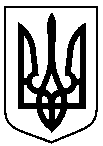 